Annex B to                                                                        Australian Croquet Association Inc, 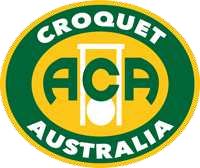 Travel & Accommodation Reimbursement Policy                        trading as Croquet Australia ABN 90 330 745 920 Travel & Accommodation Costs Reimbursement Claim Form I certify that the amounts claimed are either supported by Tax Invoices (attached) or are the actual costs that I have been or will be charged. Signed: 	  	Date:  Bank Account details for reimbursement by EFT if not already provided: Name Position Reason for travel Date/s of meetings / events Travel Details (From – To) Return travel Yes: ☐            No: ☐ Yes: ☐            No: ☐ Yes: ☐            No: ☐          Amount          Amount Mode/s of travel Private Vehicle ☐ $ Train / Coach ☐ $ Taxi / Uber ☐ $ Air Travel ☐ $ Other Charges Parking ☐ $ Tolls ☐ $ Car Hire ☐ $ Accommodation ☐ $ Total Claim: Total Claim: Total Claim: $ Account Name: Account Name: BSB: BSB: Account No: Return to: ACA Finance Officer 9/65 Tennant St Fyshwick  ACT  2609 finance@croquet-australia.com.au Office Use: Return to: ACA Finance Officer 9/65 Tennant St Fyshwick  ACT  2609 finance@croquet-australia.com.au Office Use: Return to: ACA Finance Officer 9/65 Tennant St Fyshwick  ACT  2609 finance@croquet-australia.com.au Office Use: Approved by: Processed: 